ΣΑΒΒΑΤΟ, 14/0306:00		ΜΑΖΙ ΤΟ ΣΑΒΒΑΤΟΚΥΡΙΑΚΟΕνημερωτική εκπομπή με τον Γιάννη Σκάλκο και τη Δέσποινα Κακαλή09:00		ΕΠΙΛΟΓΕΣΕνημερωτική εκπομπή με τον Χρήστο Παγώνη και τη Νίνα Κασιμάτη12:00		ΕΙΔΗΣΕΙΣ – ΑΘΛΗΤΙΚΑ – ΚΑΙΡΟΣ12:30		ΕΠΤΑ (ΝΕΑ ΕΚΠΟΜΠΗ)Εβδομαδιαία πολιτική ανασκόπηση με τη Βάλια Πετούρη 13:30		EUROPE (ΝΕΑ ΕΚΠΟΜΠΗ)Εβδομαδιαία εκπομπή για θέματα της Ευρωπαϊκής Ένωσης με την Εύα Μπούρα15:00		ΣΑΝ ΣΗΜΕΡΑ ΤΟΝ 20Ο ΑΙΩΝΑ (E)	15:15-17:45 BASKETLEAGUE SHOW | 21η αγωνιστική (Ζ)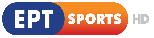 ΗΦΑΙΣΤΟΣ – ΛΑΡΙΣΑΚΟΛΟΣΣΟΣ – ΙΩΝΙΚΟΣΡΕΘΥΜΝΟ - ΠΑΟΚΠΑΝΙΩΝΙΟΣ - ΠΡΟΜΗΘΕΑΣ	17:45-19:45 	BASKETLEAGUE | 21η αγωνιστική |ΠΕΡΙΣΤΕΡΙ - ΑΡΗΣ (Ζ)19:45		ART WEEK «Μιχαήλ Μαρμαρινός, Μαρίζα Ρίζου, Μαρία Κίτσου» (Ε)Με τη Λένα Αρώνη
21:00		ΚΕΝΤΡΙΚΟ ΔΕΛΤΙΟ ΕΙΔΗΣΕΩΝ – ΑΘΛΗΤΙΚΑ – ΚΑΙΡΟΣ21:45		ΚΑΙΡΟΣ ΓΙΑ … ΕΡΤΑναλυτική πρόγνωση για τον καιρό22:00		ΣΤΑ ΤΡΑΓΟΥΔΙΑ ΛΕΜΕ ΝΑΙ «Αφιέρωμα στα Λογοκριμένα Τραγούδια» (ΝΕΑ ΕΚΠΟΜΠΗ)Μουσική εκπομπή με τη Ναταλία Δραγούμη και τον Μιχάλη Μαρίνο“Μία αναδρομή στα 50 και πλέον χρόνια μουσικής λογοκρισίας στην Ελλάδα, από το ρεμπέτικο μέχρι το λαϊκό και αστικό τραγούδι.Ο Κώστας Μακεδόνας και η Ρίτα Αντωνοπούλου συναντούν το Εργαστήρι Ελληνικής Μουσικής Δήμου Αθηναίων και ερμηνεύουν τραγούδια που υπέστησαν λογοκρισία από το 1937 μέχρι τα πρώτα χρόνια της Μεταπολίτευσης, αλλά και λίγο αργότερα, τα οποία υπογράφουν σπουδαίοι δημιουργοί, όπως ο Θεοδωράκης, ο Βαμβακάρης, ο Καλδάρας, ο Ξαρχάκος, ο Σαββόπουλος, ο Καραΐνδρος, και πολλοί ακόμη.Στο μικρόφωνο και η Αναστασία Μουτσάτσου αλλά και οι νεότεροι ερμηνευτές Πάνος Παπαϊωάννου και Θοδωρής Νικολάου.Στην παρέα, οι ηθοποιοί Στράτος Τζώρτζογλου, Κωνσταντίνος Γαβαλάς, Αλεξάνδρα Καρακατσάνη, Άρης Λάσκος, Άνδρη Θεοδότου, Νέστωρ Κοψιδάς, Τατιάνα Μελίδου, Βαγγέλης Παπαδάκης, Βάλλη Μαυρίδου, Βαγγέλης Ζάππας, Αντώνης Βαρθαλίτης, Δημήτρης Καμπόλης, καθώς και οι Παναγιώτης Κουντουράς, Σίσσυ Βλαχογιάννη και Γιώργος Μπακάλης”01:00		ΕΛΛΗΝΙΚΗ ΤΑΙΝΙΑ «Μοντέρνα Σταχτοπούτα»Αισθηματική κομεντί«Η Κατερίνα είναι μια ορφανή κοπέλα που ζει με τη γιαγιά της και τα τρία μικρά αδελφάκια της. Όμορφη και έξυπνη, αγωνίστηκε να μορφωθεί, για να μπορέσει να αντεπεξέλθει στις οικογενειακές της υποχρεώσεις. Δυστυχώς, όμως, δεν έχει κατορθώσει να βρει δουλειά. Έτσι, όταν πληροφορείται ότι ο Αλέξης Βαρνέζης, γενικός διευθυντής μιας μεγάλης εταιρείας πετρελαίων, απέλυσε την ιδιαιτέρα γραμματέα του, βρίσκει τρόπο να φτάσει μέχρι τον Βαρνέζη και, χάρη στις ικανότητές της, κατορθώνει να κερδίσει την κενή θέση. Σιγά-σιγά, ύστερα από πολλές παρεξηγήσεις, αλλά και έπειτα από ένα επαγγελματικό ταξίδι στη Ρώμη, η Κατερίνα κατορθώνει να γοητεύσει τον πλούσιο προϊστάμενό της και να τον πείσει να τη... διώξει από γραμματέα του και να την κάνει γυναίκα του».Παίζουν: Αλίκη Βουγιουκλάκη, Δημήτρης Παπαμιχαήλ, Σταύρος Ξενίδης, Άρης Μαλλιαγρός, Χρήστος Πάρλας, Δέσποινα Νικολαΐδου, Αθανασία Μουστάκα, Νικήτας Πλατής, Περικλής Χριστοφορίδης, Μπάμπης Ανθόπουλος, Ντόρα Αναγνωστοπούλου, Γιώργος Βελέντζας, Γιώργος Λουκάκης, Κώστας Καφάσης, Κώστας Δούκας, Νίκος Τσούκας, Κώστας Μεντής, Τάκης Χριστοφορίδης, Ρούλα Μενάνδρου, Κώστας Μανιατάκης, Λίτσα ΓκαλίκουΣενάριο: Αλέκος ΣακελλάριοςΜουσική: Σταύρος ΞαρχάκοςΔιεύθυνση φωτογραφίας: Νίκος ΓαρδέληςΤραγούδι: Αλίκη Βουγιουκλάκη, Tino Pinelli, Γρηγόρης ΜπιθικώτσηςΣκηνοθεσία: Αλέκος Σακελλάριος03:00		Η ΖΩΗ ΑΛΛΙΩΣ «Σύρος, η Αρχόντισσα των Κυκλάδων» (Α' Μέρος) (ΝΕΑ ΕΚΠΟΜΠΗ)Ένα προσωποκεντρικό ταξιδιωτικό ντοκιμαντέρ με την Ίνα Ταράντου04:00		ΕΛΛΗΝΙΚΗ ΤΑΙΝΙΑ «Μια νύχτα στον Παράδεισο»Κωμωδία, παραγωγής 1951«Το ξενοδοχείο “Ο Παράδεισος” φιλοξενεί μια παθιασμένη συγγραφέα (Γεωργία Βασιλειάδου), την κυρία Βυζαντίου και αρκετούς ακόμα ιδιόρρυθμους ενοίκους.Όταν μια φίλη του καμαριέρη (Μίμης Φωτόπουλος), η οποία σκοπεύει να γίνει γυναίκα ενός νεαρού ενοίκου (Αλέκος Αλεξανδράκης), φτάνει παράλληλα με ένα ζευγάρι νεόνυμφων στο ξενοδοχείο, η κυρία Βυζαντίου θα εμπνευστεί μια δραματική ιστορία έρωτα…»Σκηνοθεσία: Θανάσης Μεριτζής, Σενάριο: Μάνθος ΚέτσηςΔιεύθυνση φωτογραφίας: Ιάσων Νόβακ, Μουσική: Κώστας Καπνίσης, Θύμιος Παπαδόπουλος, Σκηνικά: Νίκος ΝικολαΐδηςΠαίζουν: Μίμης Φωτόπουλος, Γεωργία Βασιλειάδου, Αλέκος Αλεξανδράκης, Λέλα Πατρικίου, Γιάννης Πρινέας, Άννα Ραυτοπούλου, Λίντα Μιράντα, Γιάννης Σπαρίδης, Γιάννης Πρινέας, Αλέκος Αναστασιάδης, Μαίρη Βάνα, Λέλα Κατσαρού05:15		ΙΣΤΟΡΙΕΣ ΜΟΔΑΣ «Φωτογραφήσεις» (Ε)Η ιστορία της ελληνικής μόδας μέσα από τις αφηγήσεις σχεδιαστών μόδας - αξεσουάρ - κοσμημάτων, μακιγιέρ, φωτογράφων, κομμωτών, δημοσιογράφων, μοντέλων-----------------------------------------------------------------------------------------------------------------06:00		ΕΛΛΗΝΙΚΗ ΤΑΙΝΙΑ «Μοντέρνα Σταχτοπούτα»07:45		ΣΑΝ ΣΗΜΕΡΑ ΤΟΝ 20Ο ΑΙΩΝΑ (E)ΚΥΡΙΑΚΗ, 15/0308:00		ΑΡΧΙΕΡΑΤΙΚΗ ΘΕΙΑ ΛΕΙΤΟΥΡΓΙΑ Απευθείας μετάδοση από τον Ιερό Ναό Αγίου Γρηγορίου του Παλαμά, Θεσσαλονίκης10:30		ΦΩΤΕΙΝΑ ΜΟΝΟΠΑΤΙΑ «Τα ιερά προσκυνήματα της Κύπρου: Μονή Μαχαιρά - Ναός Αγίου Λαζάρου» (Ε)11:30		ΣΤΑΘΜΟΣ ΜΕΓΑΡΟ (ΝΕΑ ΕΚΠΟΜΠΗ)Εκπομπή με τον Χρίστο Παπαγεωργίου, που παρουσιάζει τις δράσεις του Μεγάρου μουσικής12:00		ΕΙΔΗΣΕΙΣ – ΑΘΛΗΤΙΚΑ – ΚΑΙΡΟΣ12:30		ΜΕ ΑΡΕΤΗ ΚΑΙ ΤΟΛΜΗ Εκπομπή των Ενόπλων Δυνάμεων13:00		ΤΟ ΑΛΑΤΙ ΤΗΣ ΓΗΣ «Η ψυχή της Ηπείρου!... Πετρο-Λουκάς Χαλκιάς και Βασίλης Κώστας» (ΝΕΑ ΕΚΠΟΜΠΗ)Εκπομπή για την ελληνική μουσική παράδοση υπό την επιμέλεια του Λάμπρου Λιάβα“Μια μοναδική «συνάντηση κορυφής» με δύο εξαιρετικούς δεξιοτέχνες της ηπειρώτικης μουσικής. Ο «πατριάρχης» του λαϊκού κλαρίνου Πετρο-Λούκας Χαλκιάς συναντά τον Βασίλη Κώστα σ’ ένα συναρπαστικό διάλογο ανάμεσα στο κλαρίνο και στο λαγούτο.Ο Βασίλης Κώστας εκπροσωπεί τη νεότερη γενιά μουσικών που συνδυάζει τα παραδοσιακά ακούσματα και βιώματα με συστηματικές μουσικές σπουδές και παράλληλο «άνοιγμα» στη τζαζ και τις μουσικές του κόσμου. Με καταγωγή από την Ήπειρο και σπουδές στο μουσικό κολέγιο του Μπέρκλεϊ στη Βοστώνη, ζει στις ΗΠΑ έχοντας συνειδητά επιλέξει ως μέσο έκφρασης το ελληνικό λαγούτο. Στο όργανο αυτό αναπτύσσει μιαν εντυπωσιακή δεξιοτεχνία, με σημείο αναφοράς την τέχνη και το ρεπερτόριο του Πετρο-Λούκα καθώς και τη σολιστική τεχνική στο λαούτο του Χρήστου Ζώτου. Καρπός της συνεργασίας του Βασίλη Κώστα με τον Πετρο-Λούκα Χαλκιά είναι το πρόγραμμα «Η Ψυχή της Ηπείρου» που κυκλοφόρησε σε δίσκο στην Αμερική, αποσπώντας διθυραμβικές κριτικές, και μια διεθνής και πανελλήνια περιοδεία.Στην εκπομπή οι δύο δεξιοτέχνες μιλούν γι’ αυτή τη σύμπραξη, για τη σχέση τους και για το «ρίσκο» του αυτοσχεδιασμού σ’ ένα δυναμικό διάλογο που καλείται να ισορροπήσει ανάμεσα στην παράδοση και στην προσωπική δημιουργία. Στα κομμάτια που ερμηνεύουν γίνεται αναφορά στην τέχνη των παλαιότερων δασκάλων του Πετρο-Λούκα (του Κίτσου Χαρισιάδη και του Φίλιππα Ρούντα), ενώ ο εγγονός του ο Πέτρος Χαλκιάς που παίζει μαζί τους έρχεται να σηματοδοτήσει τη νεότερη γενιά σ’ αυτή τη μακριά αλυσίδα της ηπειρώτικης μουσικής παράδοσης που καλύπτει πέντε γενιές!Στην ομάδα συμπράττουν επίσης οι μουσικοί: Θανάσης Βόλλας (λαούτο), Αντρέας Παπάς και Πέτρος Παπαγεωργίου (κρουστά). Στο κοινό-παρέα της εκπομπής συμμετέχουν Ηπειρώτες από την Αετόπετρα της Ζίτσας”15:00		ΕΙΔΗΣΕΙΣ – ΑΘΛΗΤΙΚΑ – ΚΑΙΡΟΣ16:00		ΠΡΟΣΩΠΙΚΑ «Στα Προσφυγικά της Αθήνας» (ΝΕΑ ΕΚΠΟΜΠΗ) Με την Έλενα Κατρίτση“Στα προσφυγικά της Καισαριανής, της Νέας Ιωνίας, της Νέας Φιλαδέλφειας, της Λεωφόρου Αλεξάνδρας και της Νίκαιας άνθρωποι που κουβαλούν μνήμες του ξεριζωμού των Ελλήνων της Μικράς Ασίας και του Πόντου μιλού στην εκπομπή με βαθιά αγάπη για τα πάτρια εδάφη.”17:00		ΕΛΛΗΝΙΚΗ ΤΑΙΝΙΑ «Ο μπαμπάς εκπαιδεύεται»Κινηματογραφική διασκευή της ομότιτλης θεατρικής ηθογραφικής κωμωδίας του Σπύρου Μελά, παραγωγής 1953«Ένας χήρος ιδιοκτήτης ταβέρνας προσπαθεί να αναμορφωθεί για να ικανοποιήσει τις απαιτήσεις της αριστοκρατικής οικογένειας από την οποία κατάγεται η γυναίκα του γιου του. Ο ταβερνιάρης, όμως, θα αλλάξει τους ρόλους και θα είναι εκείνος που θα δώσει μαθήματα στους άλλους…»Την ταινία αυτή είχε αρχίσει να σκηνοθετεί ο Νίκος Τσιφόρος αλλά την ολοκλήρωσε ο σεναριογράφος της Γιώργος Λαζαρίδης. Το 1977, ο Γιάννης Δαλιανίδης γυρίζει το ίδιο θεατρικό έργο σε ταινία με τον τίτλο «Ο κυρ Γιώργης εκπαιδεύεται» με τον Διονύση Παπαγιανόπουλο στον πρωταγωνιστικό ρόλο.Σκηνοθεσία-σενάριο: Γιώργος Λαζαρίδης.Συγγραφέας: Σπύρος Μελάς.Διεύθυνση φωτογραφίας: Κώστας Θεοδωρίδης.Μουσική επιμέλεια: Αργύρης Κουνάδης.Μουσική σύνθεση: Ιωσήφ Ριτσιάρδης.Παίζουν: Πέτρος Κυριακός, Σάσα Ντάριο, Γιώργος Καμπανέλλης, Γκέλυ Μαυροπούλου, Νίκος Ματθαίος, Κώστας Βουτσάς (α΄ κινηματογραφική εμφάνιση), Νανά Παπαδοπούλου, Αλέκος Αναστασιάδης, Δημήτρης Αβιάτης, Αλέκος Πομώνης, Κώστας Παπακωνσταντίνου, Κώστας Βουτσάς , Νάσος Πατέτσος (τραγούδι) , Ζωζώ Σαπουντζάκη (τραγούδι - α΄ κινηματογραφική εμφάνιση)18:15		ΣΑΝ ΣΗΜΕΡΑ ΤΟΝ 20Ο ΑΙΩΝΑ (E)18:30		20os ΑΙΩΝΑΣ ΕΠΙΛΟΓΕΣ (E) Πορτρέτα προσωπικοτήτων από το χώρο της Επιστήμης, της Τέχνης και του Πολιτισμού	19:00-21:00 	BASKETLEAGUE | 21η αγωνιστική |ΗΡΑΚΛΗΣ - ΠΑΝΑΘΗΝΑΪΚΟΣ (Ζ)21:00		ΚΕΝΤΡΙΚΟ ΔΕΛΤΙΟ ΕΙΔΗΣΕΩΝ – ΑΘΛΗΤΙΚΑ – ΚΑΙΡΟΣ21:40		ΚΑΙΡΟΣ ΓΙΑ … ΕΡΤΑναλυτική πρόγνωση για τον καιρό		21:45-01:00 ΑΘΛΗΤΙΚΗ ΚΥΡΙΑΚΗ 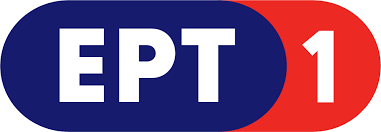 Αθλητική εκπομπή με τους Γιώργο Λυκουρόπουλο & Περικλή Μακρή01:00		ΕΛΛΗΝΙΚΗ ΤΑΙΝΙΑ «Ένας τρελός αεροπειρατής»«Σε δύο διαμερίσματα μιας πολυκατοικίας που έχουν κοινό μπαλκόνι, διαμένουν δύο ομόφυλα ζευγάρια. Στο ένα διαμένει ο Στέφανος με τον Φάνη και στο άλλο η Μυρτώ με την Τατιάνα. Όμως, τα πράγματα άλλα δείχνουν και άλλα είναι, καθώς στα διαμερίσματα κατοικούν δύο αντρόγυνα. Ο Στέφανος με τη Μυρτώ και ο Φάνης με την Τατιάνα, οι οποίοι κρατούν κρυφούς τους γάμους τους, επειδή οι γυναίκες εργάζονται ως αεροσυνοδοί σε μια αεροπορική εταιρεία που δεν τους επιτρέπει το γάμο. Η άφιξη του διευθυντή της εταιρείας, που έχει έδρα το Παρίσι, του Μισέλ Σαραντίδη, ο οποίος είναι ερωτευμένος με τη Μυρτώ, προκαλεί μεγάλη αναστάτωση. Ένα μικροψεματάκι, ότι ο Στέφανος δήθεν είναι σύζυγος της Λουκίας, της χήρας μητέρας της Μυρτώς, μπερδεύει τελείως τα πράγματα και δημιουργεί απανωτές παρεξηγήσεις. Μια απειλή αεροπειρατείας, που τελικά δεν πραγματοποιείται, γίνεται η αιτία να προσληφθεί και ο Στέφανος στην εταιρεία. Κάποτε, ο Μισέλ μαθαίνει το μυστικό, αλλά δεν απολύει τις δύο κυρίες. Στο μεταξύ, η Λουκία γνωρίζει τον έρωτα στο πρόσωπο του νεαρού ζωγράφου Άγγελου κι όλα βαίνουν αισίως για όλους».Σκηνοθεσία: Κώστας ΚαραγιάννηςΣενάριο: Ασημάκης Γιαλαμάς, Κώστας ΠρετεντέρηςΦωτογραφία: Βασίλης ΒασιλειάδηςΠαίζουν: Κώστας Βουτσάς, Καίτη Παπανίκα, Νίκος Ρίζος, Γιάννης Βογιατζής, Έλια Καλλιγεράκη, Μαρίκα Κρεββατά, Έλσα Ρίζου, Σταύρος Ξενίδης, Νίκος Κυριακίδης, Ρίτα Μπενσουσάν02:30		"EUROVISION" ΑΝΤΙΣΤΡΟΦΗ ΜΕΤΡΗΣΗ (ΝΕΑ ΕΚΠΟΜΠΗ) (Εκπ. 3η)Η Eurovision, το μεγάλο μουσικό γεγονός, μετράει αντίστροφα με πολλές αποκλειστικότητες, καλεσμένους, ρεπορτάζ και ενδιαφέρουσες συνεντεύξεις - Παρουσίαση Μιχάλης Μαρίνος03:15		Η ΖΩΗ ΑΛΛΙΩΣ «Σύρος: Μια φούντωση, μια φλόγα» (Β' Μέρος)  (ΝΕΑ ΕΚΠΟΜΠΗ)Ένα προσωποκεντρικό ταξιδιωτικό ντοκιμαντέρ με την Ίνα Ταράντου04:15		SELFIE RELOADED «Μέτσοβο» (ΝΕΑ ΕΚΠΟΜΠΗ)Ταξιδιωτικό τηλεπαιχνίδι, που παρουσιάζει & σκηνοθετεί ο Παναγιώτης Κουντουράς05:15		ΣΤΑΘΜΟΣ ΜΕΓΑΡΟ (ΝΕΑ ΕΚΠΟΜΠΗ)ΔΕΥΤΕΡΑ, 16/03 05:50		… ΑΠΟ ΤΙΣ ΕΞΙ Ενημερωτική εκπομπή με τους Δημήτρη Κοτταρίδη και Γιάννη Πιτταρά10:00		ΕΙΔΗΣΕΙΣ – ΑΘΛΗΤΙΚΑ – ΚΑΙΡΟΣ10:15		ΕΠΙΚΟΙΝΩΝΙΑΕνημερωτική εκπομπή με τη Μάριον Μιχελιδάκη12:00		ΕΙΔΗΣΕΙΣ – ΑΘΛΗΤΙΚΑ – ΚΑΙΡΟΣ13:00		ΣΥΝΔΕΣΕΙΣ Ενημερωτική εκπομπή με τους Κώστα Λασκαράτο, Χρύσα Παπασταύρου και Κώστα Παπαχλιμίντζο15:00		ΕΙΔΗΣΕΙΣ – ΑΘΛΗΤΙΚΑ – ΚΑΙΡΟΣ16:00		ΕΛΛΗΝΙΚΗ ΣΕΙΡΑ (Ε) «ΣΤΑ ΦΤΕΡΑ ΤΟΥ ΕΡΩΤΑ» (Β' ΚΥΚΛΟΣ) (Επεισόδια 44 & 45)Κοινωνική-δραματική σειρά, παραγωγής 1999-2000Μουσική: Γιώργος Χατζηνάσιος, Σκηνοθεσία: Γιάννης Βασιλειάδης, Ευγενία Οικονόμου17:00		Η ΜΗΧΑΝΗ ΤΟΥ ΧΡΟΝΟΥ (E) «Η εμφάνιση του AIDS και ο θάνατος του Μπίλυ Μπο» (Α' Μέρος)Με τον Χρίστο Βασιλόπουλο18:00		ΕΙΔΗΣΕΙΣ – ΑΘΛΗΤΙΚΑ – ΚΑΙΡΟΣΚαι Δελτίο στη Νοηματική18:15		ΚΑΙΡΟΣ ΓΙΑ … ΕΡΤΑναλυτική πρόγνωση για τον καιρό18:20		"EUROVISION" ΑΝΤΙΣΤΡΟΦΗ ΜΕΤΡΗΣΗ (Ε) (Εκπ. 3η)Η Eurovision, το μεγάλο μουσικό γεγονός, μετράει αντίστροφα με πολλές αποκλειστικότητες, καλεσμένους, ρεπορτάζ και ενδιαφέρουσες συνεντεύξεις - Παρουσίαση Μιχάλης Μαρίνος19:15		ΕΛΛΗΝΙΚΗ ΤΑΙΝΙΑ «Η Αλίκη στο Ναυτικό»Αισθηματική κομεντί«Η Αλίκη είναι κόρη του Διοικητή της Σχολής Ναυτικών Δοκίμων. Συναντά τον δόκιμο Κώστα κατά τη διάρκεια ενός ταξιδιού της στον Πόρο και τον ερωτεύεται, χωρίς να γνωρίζει ότι είναι δόκιμος. Δίνουν ραντεβού για να συναντηθούν, αλλά επειδή κανείς δεν τα καταφέρνει να έρθει (λόγω του πατέρα της Αλίκης και οι δύο!) στέλνουν τους φίλους τους, αλλά οι φίλοι τους δεν ξέρουν ο ένας τον άλλο και έτσι η Αλίκη και ο Κώστας νομίζουν ότι δεν θα ξανασυναντηθούν ποτέ. Συναντούνται ξανά στον καλοκαιρινό χορό της Σχολής Δοκίμων, όπου ο ένας μαθαίνει ποιος είναι πραγματικά ο άλλος. Στη συνέχεια, οι δόκιμοι της Σχολής πρόκειται να πάνε ένα εκπαιδευτικό ταξίδι. Όταν η Αλίκη το μαθαίνει αυτό προσπαθεί να βρει αφορμή να μπει στο πλοίο. Έτσι βγάζει τη βαλίτσα του πατέρα της από το αυτοκίνητο και καταφέρνει με αφορμή τη βαλίτσα να μπει στο πλοίο. Επισκέπτεται τον Κώστα στο πλοίο, όπου και εγκλωβίζεται με τη θέλησή της, καθώς αυτό σαλπάρει. Μεταμφιέζεται σε ναύτη για να μη γίνει αντιληπτή. Η παρουσία της Αλίκης στο πλοίο γίνεται πηγή αρκετών κωμικών γεγονότων.»Παίζουν: Αλίκη Βουγιουκλάκη, Δημήτρης Παπαμιχαήλ, Λάμπρος Κωνσταντάρας, Δέσπω Διαμαντίδου, Καίτη Λαμπροπούλου, Γιάννης Γκιωνάκης, Κώστας Βουτσάς, Γιάννης Μαλούχος, Γιώργος Τσιτσόπουλος, Ντίνος Καρύδης, Δέσποινα Στυλιανοπούλου, Ραφαήλ Ντενόγιας, Γιώργος Μπέλλος, Κώστας Παπαχρήστος, Θάνος Σουγιούλ, Θόδωρος Ρουμπάνης, Μιχάλης Μπαλλής, Άγγελος Θεοδωρόπουλος, Θανάσης Πλιάκας, Σταύρος Παράβας, Ράνια Ιωαννίδου, Γιώργος Αρμαδώρος, Μαργαρίτα Αθανασίου, Βασίλης ΛιόγκαρηςΣενάριο: Αλέκος ΣακελλάριοςΔιεύθυνση φωτογραφίας: Walter Lassally, Νίκος ΔημόπουλοςΜουσική: Μάνος ΧατζιδάκιςΣκηνογραφία: Μάρκος ΖέρβαςΧορογραφία: Μανώλης ΚαστρινόςΤραγούδι: Αλίκη ΒουγιουκλάκηΜοντάζ: Πέτρος ΛύκαςΣκηνοθεσία: Αλέκος Σακελλάριος21:00		ΚΕΝΤΡΙΚΟ ΔΕΛΤΙΟ ΕΙΔΗΣΕΩΝ – ΑΘΛΗΤΙΚΑ – ΚΑΙΡΟΣΜε την Αντριάνα Παρασκευοπούλου22:00		ΕΠΟΧΕΣ ΚΑΙ ΣΥΓΓΡΑΦΕΙΣ «Αντώνης Φωστιέρης» (Ε)Σειρά ντοκιμαντέρ που αναφέρεται σε σημαντικούς Έλληνες συγγραφείς, παρουσιάζοντας τη ζωή και το έργο τους σε σχέση με την ιστορική και κοινωνική πραγματικότητα της εποχής τους23:00		ΜΟΝΟΓΡΑΜΜΑ «Νότης Μαυρουδής» (συνθέτης - κιθαρίστας) (Ε)Η μακροβιότερη πολιτιστική εκπομπή της ελληνικής τηλεόρασης, παραγωγής Γιώργου Σγουράκη23:30		ΣΑΝ ΜΑΓΕΜΕΝΟΙ... «Ο Θάνατος του Εμποράκου» του Άρθουρ Μίλερ (ΝΕΑ ΕΚΠΟΜΠΗ)Εκπομπή για το θέατρο με τον Γιώργο Δαράκη“Το αριστούργημα του μεγάλου Αμερικανού συγγραφέα για την προσπάθεια μιας οικογένειας να ζήσει σύμφωνα με τις επιταγές του αμερικανικού ονείρου. Μια επιλογή που τους κοστίζει πολύ ακριβά…Στην εκπομπή, ο σκηνοθέτης Γιώργος Σκεύας και οι ηθοποιοί Δημήτρης Καταλειφός, Μαρία Καλλιμάνη, Γιώργος Νούσης και Τάσος Λέκκας, μιλούν για τον τρόπο που προσέγγισαν το έργο.”00:00		ΕΙΔΗΣΕΙΣ ΑΠΟ ΤΗΝ ΠΕΡΙΦΕΡΕΙΑΕκπομπή παραγωγής ΕΡΤ3, με τον Χρήστο Δάντση-----------------------------------------------------------------------------------------------------------------00:15		Η ΜΗΧΑΝΗ ΤΟΥ ΧΡΟΝΟΥ (E) «Η εμφάνιση του AIDS και ο θάνατος του Μπίλυ Μπο» (Α' Μέρος)01:15		ΕΛΛΗΝΙΚΗ ΣΕΙΡΑ (Ε) «ΣΤΑ ΦΤΕΡΑ ΤΟΥ ΕΡΩΤΑ» (Β' ΚΥΚΛΟΣ) (Επεισόδια 44 & 45)02:00		ΑΛΕΠΟΥ - ΜΙΚΡΕΣ ΙΣΤΟΡΙΕΣ (Α' ΤΗΛΕΟΠΤΙΚΗ ΜΕΤΑΔΟΣΗ) (Κατάλληλο για άνω των 12 ετών)Ταινία μικρού μήκους, παραγωγής  02:30		ΕΛΛΗΝΙΚΗ ΤΑΙΝΙΑ «Η Αλίκη στο Ναυτικό»04:00		ΣΗΜΕΙΟ ΣΥΝΑΝΤΗΣΗΣ «Στέλιος Μάινας - Ιωάννα Παππά» (ΝΕΑ ΕΚΠΟΜΠΗ)Τοκ σόου που βασίζεται σ’ ένα φρέσκο και πρωτότυπο εύρημα χωρίς παρουσιαστή και καλεσμένο, αλλάμε πρωταγωνιστές δύο γνωστά – και συνήθως ετερόκλητα- πρόσωπα από τον δημόσιο βίο“Δύο καταξιωμένοι καλλιτέχνες - ηθοποιοί, ο Στέλιος Μάινας και η Ιωάννα Παππά, σε μία φιλική συζήτηση εφ’ όλης της ύλης που θα φωτίσει άγνωστες πτυχές των χαρακτήρων τους.”04:45		ΕΝΤΟΣ ΑΤΤΙΚΗΣ (E) «Μαραθώνας»05:00		ΣΑΝ ΜΑΓΕΜΕΝΟΙ... «Ο Θάνατος του Εμποράκου» του Άρθουρ Μίλερ (ΝΕΑ ΕΚΠΟΜΠΗ)05:30		ΣΑΝ ΣΗΜΕΡΑ ΤΟΝ 20Ο ΑΙΩΝΑ) (E)ΤΡΙΤΗ, 17/0305:50		… ΑΠΟ ΤΙΣ ΕΞΙ Ενημερωτική εκπομπή με τους Δημήτρη Κοτταρίδη και Γιάννη Πιτταρά10:00		ΕΙΔΗΣΕΙΣ – ΑΘΛΗΤΙΚΑ – ΚΑΙΡΟΣ10:15		ΕΠΙΚΟΙΝΩΝΙΑΕνημερωτική εκπομπή με τη Μάριον Μιχελιδάκη12:00		ΕΙΔΗΣΕΙΣ – ΑΘΛΗΤΙΚΑ – ΚΑΙΡΟΣ13:00		ΣΥΝΔΕΣΕΙΣ Ενημερωτική εκπομπή με τους Κώστα Λασκαράτο, Χρύσα Παπασταύρου και Κώστα Παπαχλιμίντζο15:00		ΕΙΔΗΣΕΙΣ – ΑΘΛΗΤΙΚΑ – ΚΑΙΡΟΣ16:00		ΕΛΛΗΝΙΚΗ ΣΕΙΡΑ (Ε) «ΣΤΑ ΦΤΕΡΑ ΤΟΥ ΕΡΩΤΑ» (Β' ΚΥΚΛΟΣ) (Επεισόδια 46 & 47)Κοινωνική-δραματική σειρά, παραγωγής 1999-2000Μουσική: Γιώργος Χατζηνάσιος, Σκηνοθεσία: Γιάννης Βασιλειάδης, Ευγενία Οικονόμου17:00		Η ΜΗΧΑΝΗ ΤΟΥ ΧΡΟΝΟΥ (E) «Τα διάσημα θύματα του AIDS και οι τρομολαγνικές καμπάνιες που έγραψαν ιστορία» (Β' Μέρος)Με τον Χρίστο Βασιλόπουλο18:00		ΕΙΔΗΣΕΙΣ – ΑΘΛΗΤΙΚΑ – ΚΑΙΡΟΣΚαι Δελτίο στη Νοηματική18:15		ΚΑΙΡΟΣ ΓΙΑ … ΕΡΤΑναλυτική πρόγνωση για τον καιρό18:20		ΤΑΞΙΔΕΥΟΝΤΑΣ ΜΕ ΤΗ ΜΑΓΙΑ (E) «Αχελώος»Με τη Μάγια Τσόκλη19:10		ΕΛΛΗΝΙΚΗ ΤΑΙΝΙΑ «Φουκαράδες και λεφτάδες»«Ο Θεσσαλονικιός βιομήχανος Βρανάς σχεδιάζει να παντρέψει το γιο του Αλέξη με την Άννα, κόρη ενός Αθηναίου βιομήχανου. Ο Αλέξης αντιδράει στο σχέδιο του πατέρα του και βάζει τον σοφέρ του Νώντα να υποδυθεί το αφεντικό του στη συνάντηση με τη νύφη. Το ίδιο όμως κάνει και η Άννα με την υπηρέτριά της Μαρία. Τελικά, ο Νώντας ερωτεύεται τη Μαρία και ο Αλέξης την Άννα.»Παίζουν: Θάνος Λειβαδίτης, Δέσποινα Στυλιανοπούλου, Νίκος Ρίζος, Μέμα Σταθοπούλου, Γρηγόρης Βαφιάς, Νίκος Παπαναστασίου, Λυκούργος Καλλέργης, Γιώργος ΠαπαζήσηςΣενάριο: Θάνος ΛειβαδίτηςΦωτογραφία: Βασίλης ΒασιλειάδηςΜουσική: Γιώργος ΚατσαρόςΣκηνοθεσία: Κώστας Καραγιάννης21:00		ΚΕΝΤΡΙΚΟ ΔΕΛΤΙΟ ΕΙΔΗΣΕΩΝ – ΑΘΛΗΤΙΚΑ – ΚΑΙΡΟΣΜε την Αντριάνα Παρασκευοπούλου22:00		Η ΖΩΗ ΕΙΝΑΙ ΣΤΙΓΜΕΣ «Γιώργος Παπαστεφάνου» (ΝΕΑ ΕΚΠΟΜΠΗ)Με τον Ανδρέα Ροδίτη“Ο θρυλικός, ραδιοφωνικός και τηλεοπτικός παρουσιαστής και παραγωγός Γιώργος Παπαστεφάνου επιλέγει την εκπομπή "Η ζωή είναι Στιγμές", σε μία και μοναδική τηλεοπτική παρουσίαση, για να γιορτά-σει με τους τηλεθεατές της ΕΡΤ τα 60 χρόνια παρουσίας του στον μουσικό πολιτισμό της χώρας μας”23:00		ΤΟ ΜΑΓΙΚΟ ΤΩΝ ΑΝΘΡΩΠΩΝ «Ιωσήφ Βεντούρας. Η μαγική δύναμη της λέξης. Γράφουμε ως επιζώντες ενός ναυαγίου» (Ε)«…κι έκαναν τον φόβο του θανάτου, οίστρο της ζωής» (Εμπειρίκος)Η εκπομπή αναφέρεται στη μαγική δύναμη της απώλειας. Παρουσιάζει η Φωτεινή Τσαλίκογλου00:00		ΕΙΔΗΣΕΙΣ ΑΠΟ ΤΗΝ ΠΕΡΙΦΕΡΕΙΑΕκπομπή παραγωγής ΕΡΤ3, με τον Χρήστο Δάντση-----------------------------------------------------------------------------------------------------------------00:15		Η ΜΗΧΑΝΗ ΤΟΥ ΧΡΟΝΟΥ (E) «Τα διάσημα θύματα του AIDS και οι τρομολαγνικές καμπάνιες που έγραψαν ιστορία» (Β' Μέρος)01:15		ΕΛΛΗΝΙΚΗ ΣΕΙΡΑ (Ε) «ΣΤΑ ΦΤΕΡΑ ΤΟΥ ΕΡΩΤΑ» (Β' ΚΥΚΛΟΣ) (Επεισόδια 46 & 47)02:00		ΕΛΛΗΝΙΚΗ ΤΑΙΝΙΑ «Φουκαράδες και λεφτάδες»03:30		Η ΖΩΗ ΕΙΝΑΙ ΣΤΙΓΜΕΣ «Γιώργος Παπαστεφάνου» (ΝΕΑ ΕΚΠΟΜΠΗ)04:30		ΣΗΜΕΙΟ ΣΥΝΑΝΤΗΣΗΣ «Παναγιώτης Πετράκης – Ησαΐας Ματιάμπα» (ΝΕΑ ΕΚΠΟΜΠΗ)Τοκ σόου που βασίζεται σ’ ένα φρέσκο και πρωτότυπο εύρημα χωρίς παρουσιαστή και καλεσμένο, αλλάμε πρωταγωνιστές δύο γνωστά – και συνήθως ετερόκλητα- πρόσωπα από τον δημόσιο βίο“Δύο πληθωρικοί και πολυτάλαντοι καλλιτέχνες, ο Παναγιώτης Πετράκης & ο Ησαΐας Ματιάμπα, μοιράζονται την ίδια αγάπη για την υποκριτική και τη μουσική, έχουν μία ιδιαίτερη σχέση με τη θρησκεία από τα παιδικά τους χρόνια ενώ αποκαλύπτουν τις δυσκολίες και τα λάθη που έκαναν στα πρώτα τους βήματα. Επίσης, με αφορμή την κοινή θεατρική στέγη που μοιράζονται στην παράσταση “Hairspray”, συζητούν για τη μεταξύ τους συνεργασία και το μέλλον του μιούζικαλ στην Ελλάδα”05:15		ΕΝΤΟΣ ΑΤΤΙΚΗΣ (E) «Ραφήνα»05:30		ΣΑΝ ΣΗΜΕΡΑ ΤΟΝ 20Ο ΑΙΩΝΑ) (E)ΤΕΤΑΡΤΗ, 18/03 05:50		… ΑΠΟ ΤΙΣ ΕΞΙ Ενημερωτική εκπομπή με τους Δημήτρη Κοτταρίδη και Γιάννη Πιτταρά10:00		ΕΙΔΗΣΕΙΣ – ΑΘΛΗΤΙΚΑ – ΚΑΙΡΟΣ10:15		ΕΠΙΚΟΙΝΩΝΙΑΕνημερωτική εκπομπή με τη Μάριον Μιχελιδάκη12:00		ΕΙΔΗΣΕΙΣ – ΑΘΛΗΤΙΚΑ – ΚΑΙΡΟΣ13:00		ΣΥΝΔΕΣΕΙΣ Ενημερωτική εκπομπή με τους Κώστα Λασκαράτο, Χρύσα Παπασταύρου και Κώστα Παπαχλιμίντζο15:00		ΕΙΔΗΣΕΙΣ – ΑΘΛΗΤΙΚΑ – ΚΑΙΡΟΣ16:00		ΕΛΛΗΝΙΚΗ ΣΕΙΡΑ (Ε) «ΣΤΑ ΦΤΕΡΑ ΤΟΥ ΕΡΩΤΑ» (Β' ΚΥΚΛΟΣ) (Επεισόδια 48 & 49)Κοινωνική-δραματική σειρά, παραγωγής 1999-2000Μουσική: Γιώργος Χατζηνάσιος, Σκηνοθεσία: Γιάννης Βασιλειάδης, Ευγενία Οικονόμου17:00		Η ΜΗΧΑΝΗ ΤΟΥ ΧΡΟΝΟΥ (E) «Μιχάλης Κακογιάννης» (Α΄ Μέρος)Με τον Χρίστο Βασιλόπουλο18:00		ΕΙΔΗΣΕΙΣ – ΑΘΛΗΤΙΚΑ – ΚΑΙΡΟΣΚαι Δελτίο στη Νοηματική18:15		ΚΑΙΡΟΣ ΓΙΑ … ΕΡΤΑναλυτική πρόγνωση για τον καιρό18:20		ΤΑΞΙΔΕΥΟΝΤΑΣ ΣΤΗΝ ΕΛΛΑΔΑ (E) «Χαλκιδική»Με τη Μάγια Τσόκλη19:20		ΕΛΛΗΝΙΚΗ ΤΑΙΝΙΑ «Ζήτω η τρέλα»Κωμωδία«Ο Ρωμαίος, ένας καλόκαρδος τύπος, που πιστεύει ότι είναι μεγάλος «Καζανόβας», βγαίνει δοκιμαστικά από το ψυχιατρείο. Έπειτα από πρόταση του ξαδέλφου του, Λέοντα Καρφή, πηγαίνει για διακοπές σ’ ένα νησί, όπου βρίσκεται συνέχεια κάτω από το άγρυπνο βλέμμα του Τηλεμάχου, ενός νοσοκόμου του ψυχιατρείου. Ο Λέων, όμως, θέλει να ιδιοποιηθεί την περιουσία της μητέρας του Ρωμαίου και προσπαθεί να βγάλει τον ξάδελφό του τρελό, αλλά τα σχέδιά του αποτυγχάνουν πλήρως, χάρη στην ουρανοκατέβατη παρέμβαση μιας υπαλλήλου του ξενοδοχείου, της Μάρθας, η οποία είναι ερωτευμένη με τον Ρωμαίο.»Σκηνοθεσία: Πάνος ΓλυκοφρύδηςΣενάριο: Στέφανος ΦωτιάδηςΔιεύθυνση φωτογραφίας: Στέλιος ΡαμάκηςΜουσική: Γιώργος ΔασκαλόπουλοςΠαίζουν: Θανάσης Βέγγος (Ρωμαίος), Πάρη Λεβέντη, Σόνια Ζωίδου, Δημήτρης Νικολαΐδης, Γιάννης Βογιατζής, Ελένη Καρπέτα, Άρης Μαλλιαγρός, Σαπφώ Νοταρά21:00		ΚΕΝΤΡΙΚΟ ΔΕΛΤΙΟ ΕΙΔΗΣΕΩΝ – ΑΘΛΗΤΙΚΑ – ΚΑΙΡΟΣ22:00		ΑΠΟ ΑΓΚΑΘΙ...ΡΟΔΟ «Για μία ημέρα πριγκίπισσα» (Ε)Με τον ηθοποιό Γιώργο Πυρπασόπουλο23:00		ΣΤΑ ΑΚΡΑ «Νικόλαος Χατζηνικολάου, Μητροπολίτης Μεσογαίας και Λαυρεωτικής» (Β’ Μέρος) (ΝΕΑ ΕΚΠΟΜΠΗ) Με τη Βίκυ Φλέσσα00:00		ΕΙΔΗΣΕΙΣ ΑΠΟ ΤΗΝ ΠΕΡΙΦΕΡΕΙΑΕκπομπή παραγωγής ΕΡΤ3, με τον Χρήστο Δάντση-----------------------------------------------------------------------------------------------------------------00:15		Η ΜΗΧΑΝΗ ΤΟΥ ΧΡΟΝΟΥ (E) «Μιχάλης Κακογιάννης» (Α΄ Μέρος) 01:15		ΕΛΛΗΝΙΚΗ ΣΕΙΡΑ (Ε) «ΣΤΑ ΦΤΕΡΑ ΤΟΥ ΕΡΩΤΑ» (Β' ΚΥΚΛΟΣ) (Επεισόδια 48 & 49)02:00		ΕΛΛΗΝΙΚΗ ΤΑΙΝΙΑ «Ζήτω η τρέλα»03:30		Η ΑΥΛΗ ΤΩΝ ΧΡΩΜΑΤΩΝ «Αφιέρωμα στο Βασίλη Λέκκα» (Ε) (ΝΕΟΣ ΚΥΚΛΟΣ)05:30		ΣΑΝ ΣΗΜΕΡΑ ΤΟΝ 20Ο ΑΙΩΝΑ) (E)ΠΕΜΠΤΗ 19/0305:50		… ΑΠΟ ΤΙΣ ΕΞΙ Ενημερωτική εκπομπή με τους Δημήτρη Κοτταρίδη και Γιάννη Πιτταρά10:00		ΕΙΔΗΣΕΙΣ – ΑΘΛΗΤΙΚΑ – ΚΑΙΡΟΣ10:15		ΕΠΙΚΟΙΝΩΝΙΑΕνημερωτική εκπομπή με τη Μάριον Μιχελιδάκη12:00		ΕΙΔΗΣΕΙΣ – ΑΘΛΗΤΙΚΑ – ΚΑΙΡΟΣ13:00		ΣΥΝΔΕΣΕΙΣ Ενημερωτική εκπομπή με τους Κώστα Λασκαράτο, Χρύσα Παπασταύρου και Κώστα Παπαχλιμίντζο15:00		ΕΙΔΗΣΕΙΣ – ΑΘΛΗΤΙΚΑ – ΚΑΙΡΟΣ16:00		ΕΛΛΗΝΙΚΗ ΣΕΙΡΑ (Ε) «ΣΤΑ ΦΤΕΡΑ ΤΟΥ ΕΡΩΤΑ» (Β' ΚΥΚΛΟΣ) (Επεισόδια 50 & 51)Κοινωνική-δραματική σειρά, παραγωγής 1999-2000Μουσική: Γιώργος Χατζηνάσιος, Σκηνοθεσία: Γιάννης Βασιλειάδης, Ευγενία Οικονόμου17:00		Η ΜΗΧΑΝΗ ΤΟΥ ΧΡΟΝΟΥ (E) «Μιχάλης Κακογιάννης» (Β΄ Μέρος)Με τον Χρίστο Βασιλόπουλο18:00		ΕΙΔΗΣΕΙΣ – ΑΘΛΗΤΙΚΑ – ΚΑΙΡΟΣΚαι Δελτίο στη Νοηματική18:15		ΚΑΙΡΟΣ ΓΙΑ … ΕΡΤΑναλυτική πρόγνωση για τον καιρό18:20		ΤΑΞΙΔΕΥΟΝΤΑΣ ΜΕ ΤΗ ΜΑΓΙΑ (Ε) «Ξάνθη»ΑΜε τη Μάγια Τσόκλη19:00		ΕΛΛΗΝΙΚΗ ΤΑΙΝΙΑ «Ο αχόρταγος»Κινηματογραφική διασκευή του ομότιτλου θεατρικού έργου του Δημήτρη Ψαθά«Ο Χρήστος Χρυσαφής είναι ένας φτωχός και πεινασμένος νέος που καταφέρνει να παντρευτεί τη Λένα, την κόρη του πλούσιου επιχειρηματία Μιχάλη Καμπάτση και αδελφή της Ντίνας, μιας ελαφρόμυαλης η οποία τον χτύπησε μια μέρα με το αυτοκίνητό της. Αν κι ερωτευμένος με τη γυναίκα του, περισσότερο θέλγεται από τα λεφτά του πεθερού του. Όμως η αδηφαγία του, που τον κάνει να θέλει συνέχεια να παίρνει πράγματα μη χορταίνοντας ποτέ, τον φέρνουν σε σύγκρουση με τον πεθερό του. Μονίμως είναι σε προστριβή μαζί του, αλλά κάποια στιγμή τα πάντα βολεύονται, με εξαίρεση βέβαια το «χούι» της βουλιμίας».Σκηνοθεσία: Ντίμης ΔαδήραςΣυγγραφέας: Δημήτρης ΨαθάςΣενάριο: Λάζαρος ΜοντανάρηςΔιεύθυνση φωτογραφίας: Αριστείδης Καρύδης-ΦουκςΠαίζουν: Γιάννης Γκιωνάκης, Μάρω Κοντού, Διονύσης Παπαγιαννόπουλος, Βέρα Κρούσκα, Βαγγέλης Καζάν, Δημήτρης Καλλιβωκάς, Μαίρη Λαλοπούλου, Νάσος Κεδράκας, Αντώνης Παπαδόπουλος, Νίκος Πασχαλίδης, Μαργαρίτα Γεράρδου, Γιάννης Αλεξανδρίδης, Στάθης Χατζηπαυλής, Στέλλα Βαφειάδου, Ντόρα Αναγνωστοπούλου, Χριστόφορος Μπουμπούκης, Ραφαήλ Ντενόγιας, Σούλα Διακάτου, Βασίλης Πλατάκης21:00		ΚΕΝΤΡΙΚΟ ΔΕΛΤΙΟ ΕΙΔΗΣΕΩΝ – ΑΘΛΗΤΙΚΑ – ΚΑΙΡΟΣΜε την Αντριάνα Παρασκευοπούλου22:00		ΑΠΟ ΠΕΤΡΑ ΚΑΙ ΧΡΟΝΟ «Μεταξουργείο, η ξεχασμένη γειτονιά της Αθήνας» (ΝΕΑ ΕΚΠΟΜΠΗ)Σειρά ντοκιμαντέρ, παραγωγής 2020“Μεταξουργείο, η παλιά ξεχασμένη γειτονιά της Αθήνας, λίγα μέτρα από την Ομόνοια.Ένα μωσαϊκό αντιθέσεων και εικόνων.Δίπλα στα υποβαθμισμένα κτίρια συνεχώς αυξάνονται τα καφέ, τα εστιατόρια, τα θέατρα, τα Μουσεία και οι πολυχώροι καλλιτεχνικών εκδηλώσεων.Μια πολυπολιτισμική περιοχή, με ακραία αντιφατικά στοιχεία, που όμως συνεχώς αναπτύσσεται και γίνεται μόδα με πολλούς επισκέπτες”22:30		ΕΣ ΑΥΡΙΟΝ ΤΑ ΣΠΟΥΔΑΙΑ - Πορτραίτα του Αύριο «Τρίποντο» (Ε)Οι Έλληνες σκηνοθέτες στρέφουν, για μία ακόμη φορά, το φακό τους στο αύριο του Ελληνισμού, κινηματογραφώντας μια άλλη Ελλάδα, αυτήν της δημιουργίας και της καινοτομίας23:00		ART WEEK (ΝΕΑ ΕΚΠΟΜΠΗ)Με τη Λένα Αρώνη
00:00		ΕΙΔΗΣΕΙΣ ΑΠΟ ΤΗΝ ΠΕΡΙΦΕΡΕΙΑΕκπομπή παραγωγής ΕΡΤ3, με τον Χρήστο Δάντση-----------------------------------------------------------------------------------------------------------------00:15		Η ΜΗΧΑΝΗ ΤΟΥ ΧΡΟΝΟΥ (E) «Μιχάλης Κακογιάννης» (Β΄ Μέρος)01:15		ΕΛΛΗΝΙΚΗ ΣΕΙΡΑ (Ε) «ΣΤΑ ΦΤΕΡΑ ΤΟΥ ΕΡΩΤΑ» (Β' ΚΥΚΛΟΣ) (Επεισόδια 50 & 51)02:00		ΕΛΛΗΝΙΚΗ ΤΑΙΝΙΑ «Ο αχόρταγος»03:30		ΑΠΟ ΠΕΤΡΑ ΚΑΙ ΧΡΟΝΟ «Μεταξουργείο, η ξεχασμένη γειτονιά της Αθήνας» (ΝΕΑ ΕΚΠΟΜΠΗ)04:00		ΕΣ ΑΥΡΙΟΝ ΤΑ ΣΠΟΥΔΑΙΑ - Πορτραίτα του Αύριο «Τρίποντο» (Ε)04:30		ART WEEK (ΝΕΑ ΕΚΠΟΜΠΗ)05:30		ΣΑΝ ΣΗΜΕΡΑ ΤΟΝ 20Ο ΑΙΩΝΑ) (E)ΠΑΡΑΣΚΕΥΗ, 20/0305:50		… ΑΠΟ ΤΙΣ ΕΞΙ Ενημερωτική εκπομπή με τους Δημήτρη Κοτταρίδη και Γιάννη Πιτταρά10:00		ΕΙΔΗΣΕΙΣ – ΑΘΛΗΤΙΚΑ – ΚΑΙΡΟΣ10:15		ΕΠΙΚΟΙΝΩΝΙΑΕνημερωτική εκπομπή με τη Μάριον Μιχελιδάκη12:00		ΕΙΔΗΣΕΙΣ – ΑΘΛΗΤΙΚΑ – ΚΑΙΡΟΣ13:00		ΣΥΝΔΕΣΕΙΣ Ενημερωτική εκπομπή με τους Κώστα Λασκαράτο, Χρύσα Παπασταύρου και Κώστα Παπαχλιμίντζο15:00		ΕΙΔΗΣΕΙΣ – ΑΘΛΗΤΙΚΑ – ΚΑΙΡΟΣ16:00		ΕΛΛΗΝΙΚΗ ΣΕΙΡΑ (Ε) «ΣΤΑ ΦΤΕΡΑ ΤΟΥ ΕΡΩΤΑ» (Β' ΚΥΚΛΟΣ) (Επεισόδια 52 & 53)Κοινωνική-δραματική σειρά, παραγωγής 1999-2000Μουσική: Γιώργος Χατζηνάσιος, Σκηνοθεσία: Γιάννης Βασιλειάδης, Ευγενία Οικονόμου17:00		Η ΜΗΧΑΝΗ ΤΟΥ ΧΡΟΝΟΥ (E) «Διονύσης Παπαγιαννόπουλος» Με τον Χρίστο Βασιλόπουλο18:00		ΕΙΔΗΣΕΙΣ – ΑΘΛΗΤΙΚΑ – ΚΑΙΡΟΣΚαι Δελτίο στη Νοηματική18:15		ΚΑΙΡΟΣ ΓΙΑ … ΕΡΤΑναλυτική πρόγνωση για τον καιρό18:20		ΣΗΜΕΙΟ ΣΥΝΑΝΤΗΣΗΣ «Στέλιος Μάινας - Ιωάννα Παππά» (Ε)Τοκ σόου που βασίζεται σ’ ένα φρέσκο και πρωτότυπο εύρημα χωρίς παρουσιαστή και καλεσμένο, αλλά με πρωταγωνιστές δύο γνωστά – και συνήθως ετερόκλητα- πρόσωπα από τον δημόσιο βίο19:00		Γ' ΧΑΙΡΕΤΙΣΜΟΙΑπευθείας μετάδοση από τον Ιερό Ναό Παναγίας Μυρτιδιώτισσας, Αλίμου21:00		ΚΕΝΤΡΙΚΟ ΔΕΛΤΙΟ ΕΙΔΗΣΕΩΝ – ΑΘΛΗΤΙΚΑ – ΚΑΙΡΟΣΜε την Αντριάνα Παρασκευοπούλου22:00		Η ΑΥΛΗ ΤΩΝ ΧΡΩΜΑΤΩΝ «Αφιέρωμα στο μουσικό συγκρότημα 'Encardia'» (ΝΕΑ ΕΚΠΟΜΠΗ)Μουσική-ψυχαγωγική εκπομπή με την Αθηνά Καμπάκογλου 00:00		ΕΙΔΗΣΕΙΣ ΑΠΟ ΤΗΝ ΠΕΡΙΦΕΡΕΙΑΕκπομπή παραγωγής ΕΡΤ3, με τον Χρήστο Δάντση-----------------------------------------------------------------------------------------------------------------00:15		Η ΜΗΧΑΝΗ ΤΟΥ ΧΡΟΝΟΥ (E) «Διονύσης Παπαγιαννόπουλος»01:15		ΕΛΛΗΝΙΚΗ ΣΕΙΡΑ (Ε) «ΣΤΑ ΦΤΕΡΑ ΤΟΥ ΕΡΩΤΑ» (Β' ΚΥΚΛΟΣ) (Επεισόδια 52 & 53)02:00		ΕΛΛΗΝΙΚΗ ΤΑΙΝΙΑ «Το έξυπνο πουλί»Διασκευή της ομώνυμης θεατρικής κωμωδίας των Νίκου Τσιφόρου και Πολύβιου Βασιλειάδη“Μια φτωχή αλλά εργατική και φιλότιμη κοπέλα ερωτεύεται τον εργοδότη της και καταφέρνει να τον σώσει από πολλά προβλήματα που βασανίζουν την επιχείρησή του.”Παίζουν: Κώστας Χατζηχρήστος, Άννα Φόνσου, Βασίλης Αυλωνίτης, Δημήτρης Νικολαΐδης, Άννα Μαντζουράνη, Σταύρος Παράβας, Μαρίκα ΝέζερΣενάριο: Γιώργος Λαζαρίδης, Σκηνοθεσία: Ορέστης Λάσκος03:30		Η ΑΥΛΗ ΤΩΝ ΧΡΩΜΑΤΩΝ «Αφιέρωμα στο μουσικό συγκρότημα 'Encardia'» (ΝΕΑ ΕΚΠΟΜΠΗ)05:30		ΣΑΝ ΣΗΜΕΡΑ ΤΟΝ 20Ο ΑΙΩΝΑ) (E)	Πρόγραμμα ΕΡΤ1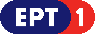 	Πρόγραμμα ΕΡΤ2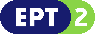 	Πρόγραμμα ΕΡΤ3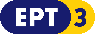 Πρόγραμμα ΕΡΤ Sports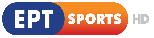 